г. Петропавловск-Камчатский                                 от «____» ________ 2018 годаВ соответствии с постановлением Губернатора Камчатского края от 21.02.2018 №11 «О признании утратившим силу постановления Губернатора Камчатского края                «О реализации в 2018 году постановления Губернатора Камчатского края от 05.08.2008 № 320 «Об утверждении Положений о порядке выплаты отдельных дополнительных выплат государственным гражданским служащим исполнительных органов государственной власти Камчатского края, в отношении которых Губернатор Камчатского края осуществляет полномочия представителя нанимателя»ПРИКАЗЫВАЮ:1. Признать утратившим силу приказ Службы охраны объектов культурного наследия Камчатского края от 06.02.2018 №8 «О реализации в 2018 году приказа Службы охраны объектов культурного наследия Камчатского края от 04.09.2017 №5 «Об утверждении Положений о порядке выплаты отдельных дополнительных выплат государственным гражданским служащим Службы охраны объектов культурного наследия Камчатского края».2. Настоящий приказ вступает в силу через 10 дней после дня его официального опубликования.Руководитель Службы 						                   Л.Д. Крапивина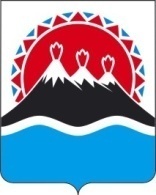 СЛУЖБА ОХРАНЫОБЪЕКТОВ КУЛЬТУРНОГО НАСЛЕДИЯКАМЧАТСКОГО КРАЯПРИКАЗ №_____О признании утратившим силу приказа Службы охраны объектов культурного наследия Камчатского края от 06.02.2018 №8 «О реализации в 2018 году приказа Службы охраны объектов культурного наследия Камчатского края от 04.09.2017 №5 «Об утверждении Положений о порядке выплаты отдельных дополнительных выплат государственным гражданским служащим Службы охраны объектов культурного наследия Камчатского края»